             TOWN OF WALES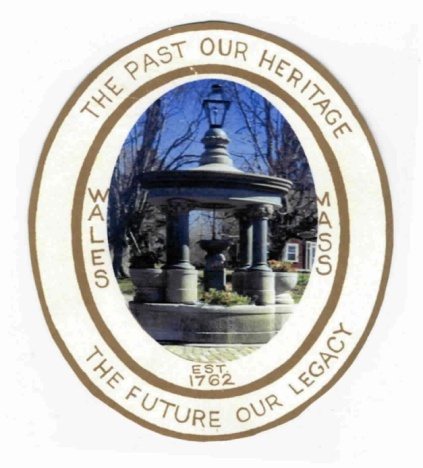 TOWN CLERKP. O. BOX 834WALES, MA 01081-0834The Town Clerk will be testing the ImageCast Precinct Tabulator on Thursday May 10, 2018 at the Wales Senior Center at 1:00 	p.m.The test will take place downstairs in the Food Bank area.The public is invited to attend and watch the testing.